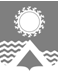      АДМИНИСТРАЦИЯ СВЕТЛОГОРСКОГО СЕЛЬСОВЕТА      ТУРУХАНСКОГО РАЙОНА КРАСНОЯРСКОГО КРАЯП О С Т А Н О В Л Е Н И Е     п. Светлогорск12.05.2017                                                                                                                                           № 58-ПВо исполнение Федерального закона от 06.10.2003 №131-ФЗ «Об общих принципах организации местного самоуправления в Российской Федерации», Федерального закона от 21.12.1994 №69-ФЗ «О пожарной безопасности», в соответствии с Методическими рекомендациями МЧС России органам местного самоуправления по реализации Федерального закона от 06.10.2003 № 131-ФЗ «Об общих принципах местного самоуправления в Российской Федерации» в области гражданской обороны, защиты населения и территорий от чрезвычайных ситуаций, обеспечения пожарной безопасности и безопасности людей на водных объектах, руководствуясь Постановлением Совета администрации Красноярского края от 04.05.2008                 №218-П «Об утверждении Положения об организации обучения населения Красноярского края мерам пожарной безопасности», статьями 19, 22 Устава Светлогорского сельсовета Туруханского района Красноярского края, ПОСТАНОВЛЯЮ:1. Утвердить Положение об организации проведения обучения населения муниципального образования Светлогорский сельсовет Туруханского района Красноярского края мерам пожарной безопасности, согласно Приложению №1 к настоящему постановлению.2. Рекомендовать руководителям предприятий, учреждений и организаций, муниципального образования Светлогорский сельсовет, независимо от форм собственности, организовать проведение обучения мерам пожарной безопасности в организациях, имеющих лицензию Государственной противопожарной службы на право проведения обучения мерам пожарной безопасности.3.  Специалисту по ГО и ЧС администрации Светлогорского сельсовета Польшиной К.С. организовать реализацию данного постановления на объектах и территории муниципального образования Светлогорский сельсовет Туруханского района Красноярского края.4. Опубликовать настоящее постановление в газете «Светлогорский вестник» и разместить на официальном сайте администрации Светлогорского сельсовета.5. Постановление вступает в силу со дня опубликования. 6. Контроль над исполнением настоящего постановления оставляю за собой. Глава Светлогорского сельсовета                                                                               А.К. КришталюкПоложение об организации проведения обучения населения муниципального образования Светлогорский сельсовет Туруханского района Красноярского края мерам пожарной безопасности Цели, задачи и формы обучения населения мерам пожарной безопасности1.1 Основными целями и задачами обучения населения муниципального образования Светлогорский сельсовет Туруханского района Красноярского края мерам пожарной безопасности являются:- соблюдение и выполнение гражданами требований пожарной безопасности в различных сферах деятельности;- освоение гражданами порядка действий при возникновении пожара, способов защиты от опасных факторов пожара, правил применения первичных средств пожаротушения и оказание пострадавшим на пожаре первой помощи;- снижение числа пожаров и степени тяжести последствий от них;- развитие системы обучения населения муниципального образования Светлогорский сельсовет Туруханского района Красноярского края мерам пожарной безопасности на основе единства принципов, форм и методов обучения;- формирование необходимого организационного, информационного, ресурсного и кадрового обеспечения системы обучения мерам пожарной безопасности, совершенствование механизмов распространения успешного опыта государственного управления в указанной сфере;- повышение эффективности взаимодействия органов местного самоуправления, организаций и населения по обеспечению пожарной безопасности на территории муниципального образования Светлогорский сельсовет Туруханского района Красноярского края;- обеспечение целенаправленности, плановости и непрерывности процесса обучения населения мерам пожарной безопасности;- совершенствование форм и методов противопожарной пропаганды.1.2. Обучение мерам пожарной безопасности проходят:- совершеннолетние граждане, состоящие в трудовых отношениях (далее - работающее население);- совершеннолетние граждане, не состоящие в трудовых отношениях (далее - неработающее население), за исключением лиц, находящихся в местах лишения свободы, в специализированных стационарных учреждениях здравоохранения или социального обслуживания.1.3. Обучение мерам пожарной безопасности проводится в форме:- изучение минимума пожарно-технических знаний;- противопожарной пропаганды;- противопожарных инструктажей;- учений и тренировок по отработке практических действий при пожарах;- самостоятельного изучения требований пожарной безопасности и порядка действий при возникновении пожара.1.4. Изучение минимума пожарно-технических знаний организуется для работающего населения как с отрывом, так и без отрыва от производства.Обучение с отрывом от производства проводится в образовательных учреждениях пожарно-технического профиля, образовательных учреждениях федеральной противопожарной службы, учебно-методических центрах по гражданской обороне и чрезвычайным ситуациям субъектов Российской Федерации, территориальных подразделениях федеральной противопожарной службы, в иных организациях, оказывающих услуги по обучению населения мерам пожарной безопасности.1.5 Противопожарную пропаганду проводят органы местного самоуправления муниципального образования Светлогорский сельсовет Туруханского района Красноярского края,  предприятия, учреждения и организации  муниципального образования Светлогорский сельсовет.Противопожарная пропаганда осуществляется через средства массовой информации, посредством издания и распространения специальной литературы и рекламной продукции, оборудования противопожарных уголков и стендов, устройства тематических выставок, смотров, конкурсов и использования других не запрещенных законодательством РФ форм информирования населения.1.6. Обучение граждан в форме противопожарного инструктажа проводится по месту их работы (учебы), постоянного или временного проживания с целью ознакомления с требованиями утвержденных в установленном порядке нормативных документов по пожарной безопасности, а также с правилами поведения при возникновении пожара и применения первичных средств пожаротушения.Противопожарный инструктаж граждан при всех видах трудовой и учебной деятельности, связанной с производством, хранением, обращением, транспортировкой взрывопожароопасных веществ и материалов, проводится перед началом работ (занятий) одновременно с инструктажем по охране труда и технике безопасности.Противопожарный инструктаж граждан проводится при предоставлении гражданам жилых помещений по договорам социального найма, найма специализированного жилого помещения.1.7. Учения и тренировки по отработке практических действий при пожарах в организациях и жилищном фонде проводятся по планам органов местного самоуправления и организаций.Тренировки персонала объектов с массовым пребыванием людей по обеспечению безопасной и быстрой эвакуации людей проводятся не реже одного раза в шесть месяцев. Организация обучения мерам пожарной безопасности
работающего населения2.1. Обучение работающего населения предусматривает:- проведение противопожарного инструктажа и изучение минимума пожарно-технических знаний, повышение уровня знаний рабочих, руководителей и специалистов организаций при всех формах их подготовки, переподготовки и повышения квалификации;- проведение лекций, бесед, просмотр учебных фильмов на противопожарные темы;- привлечение на учения и тренировки в организациях и по месту проживания;- самостоятельное изучение требований пожарной безопасности и порядка действий при возникновении пожара.2.2. Виды, периодичность, продолжительность и порядок обучения, а также форма контроля знаний по пожарной безопасности определяются руководителем предприятия, учреждения и организации  муниципального образования Светлогорский сельсовет или уполномоченным им лицом на основе утвержденных в установленном порядке специальных программ, требований ГОСТ 12.0.004-2015 "Система стандартов безопасности труда. Организация обучения безопасности труда. Общие положения" (введен в действие приказом Федерального агентства по техническому регулированию и метрологии от 9 июня 2016 г. №600-ст), Норм пожарной безопасности "Обучение мерам пожарной безопасности работников организаций", утвержденных приказом Министерства Российской Федерации по делам гражданской обороны, чрезвычайным ситуациям и ликвидации последствий стихийных бедствий от 12.12.2007 N 645 "Об утверждении Норм пожарной безопасности "Обучение мерам пожарной безопасности работников организаций", а также с учетом отраслевой (межотраслевой) нормативно-технической документации, исходя из характера профессии, вида и специфики работ.2.3. Ответственность за организацию и своевременность обучения мерам пожарной безопасности и проверку знаний требований пожарной безопасности работников предприятий, учреждений и организаций  муниципального образования Светлогорский сельсовет несет работодатель (уполномоченное им лицо) в соответствии с законодательством Российской Федерации.Организация обучения мерам пожарной безопасности
неработающего населения3.1. Обучение неработающего населения проводится по месту жительства                                        в Муниципальном казенном общеобразовательном учреждение «Средняя Школа №10                                  п. Светлогорск» (далее - МКОУ «СШ №10 п. Светлогорск») и Краевое государственное казенное учреждение «Центр занятости населения города Игарки» находящийся в п. Светлогорск (КГКУ «ЦЗН г. Игарки» п. Светлогорск).МКОУ «СШ №10 п. Светлогорск» - ответственное лицо директор МКОУ «СШ №10                          п. Светлогорск»;КГКУ «ЦЗН г. Игарки» п. Светлогорск - ответственное лицо специалист КГКУ «ЦЗН                 г. Игарки» п. Светлогорск. 3.2. Обучение неработающего населения предусматривает:- проведение не реже одного раза в год противопожарного инструктажа по месту проживания с регистрацией в журнале инструктажа с обязательной подписью инструктируемого и инструктирующего, а также проставлением даты проведения инструктажа;- проведение лекций, бесед на противопожарные темы;- привлечение на учения и тренировки по месту проживания;- самостоятельное изучение пособий, памяток, листовок и буклетов, прослушивание радиопередач и просмотр телепрограмм по вопросам пожарной безопасности.3.3. Обучение в образовательных учреждениях предусматривает:- проведение занятий в рамках общеобразовательных и профессиональных образовательных программ, согласованных с федеральным органом исполнительной власти, уполномоченным на решение задач в области пожарной безопасности, с учетом вида и типа образовательного учреждения;- проведение лекций, бесед, просмотр учебных фильмов на противопожарные темы;- проведение тематических вечеров, конкурсов, викторин и иных мероприятий, проводимых во внеурочное время;- проведение не реже одного раза в год противопожарного инструктажа обучающихся;- проведение противопожарного инструктажа перед началом работ (занятий), связанных с обращением взрывопожароопасных веществ и материалов, проведением культурно-массовых и других мероприятий, для которых установлены требования пожарной безопасности;- участие в учениях и тренировках по эвакуации из зданий образовательных учреждений.		3.4.  Контроль и учет работы по обучению неработающего населения мерам пожарной безопасности ведут:МКОУ «СШ №10 п. Светлогорск» - директор МКОУ «СШ №10 п. Светлогорск»;КГКУ «ЦЗН г. Игарки» п. Светлогорск - специалист КГКУ «ЦЗН г. Игарки»                                 п. Светлогорск. Об организации проведения обучения населения муниципального образования Светлогорский сельсовет Туруханского района Красноярского края мерам пожарной безопасности Приложение №1 к постановлению администрации Светлогорского сельсовета Туруханского района Красноярского края от 12.05.2017  № 58-П